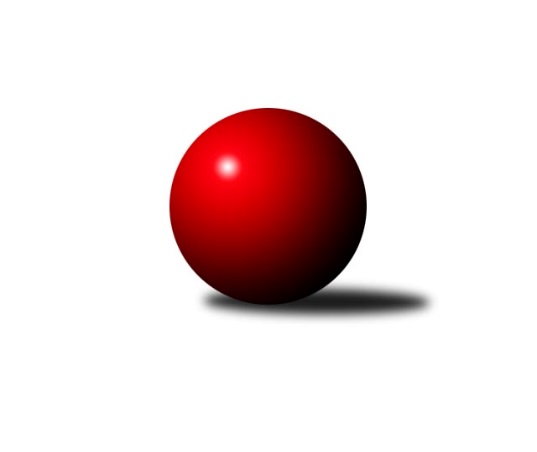 Č.2Ročník 2020/2021	17.9.2020Nejlepšího výkonu v tomto kole: 2611 dosáhlo družstvo: KK Dopravní podniky Praha AMistrovství Prahy 3 2020/2021Výsledky 2. kolaSouhrnný přehled výsledků:KK Dopravní podniky Praha A	- KK Konstruktiva Praha E	6:2	2611:2475	8.0:4.0	14.9.KK Dopravní podniky Praha B	- TJ ZENTIVA Praha 	6:2	2397:2327	5.5:6.5	14.9.TJ Astra Zahradní Město B	- KK Slavia Praha D	6:2	2304:2170	7.0:5.0	15.9.SK Žižkov Praha D	- AC Sparta B	2:6	2458:2597	2.0:10.0	16.9.Sokol Kobylisy D	- TJ Sokol Praha-Vršovice C	6:2	2259:2064	8.0:4.0	16.9.SK Meteor Praha E	- SK Rapid Praha 	5:3	2441:2327	8.5:3.5	17.9.VSK ČVUT Praha B	- TJ Praga Praha B	7:1	2522:2419	8.0:4.0	17.9.Tabulka družstev:	1.	KK Dopravní podniky Praha A	2	2	0	0	14.0 : 2.0 	20.0 : 4.0 	 2630	4	2.	AC Sparta B	2	2	0	0	11.0 : 5.0 	16.5 : 7.5 	 2507	4	3.	VSK ČVUT Praha B	2	1	0	1	10.0 : 6.0 	13.5 : 10.5 	 2459	2	4.	Sokol Kobylisy D	2	1	0	1	9.0 : 7.0 	12.5 : 11.5 	 2161	2	5.	TJ Praga Praha B	2	1	0	1	8.0 : 8.0 	13.0 : 11.0 	 2373	2	6.	TJ Sokol Praha-Vršovice C	2	1	0	1	8.0 : 8.0 	12.5 : 11.5 	 2179	2	7.	SK Rapid Praha	2	1	0	1	8.0 : 8.0 	10.5 : 13.5 	 2439	2	8.	TJ Astra Zahradní Město B	2	1	0	1	8.0 : 8.0 	10.5 : 13.5 	 2199	2	9.	TJ ZENTIVA Praha	2	1	0	1	7.0 : 9.0 	14.0 : 10.0 	 2217	2	10.	KK Slavia Praha D	2	1	0	1	7.0 : 9.0 	10.0 : 14.0 	 2198	2	11.	SK Meteor Praha E	2	1	0	1	6.0 : 10.0 	11.5 : 12.5 	 2240	2	12.	KK Dopravní podniky Praha B	2	1	0	1	6.0 : 10.0 	5.5 : 18.5 	 2274	2	13.	KK Konstruktiva Praha E	2	0	0	2	5.0 : 11.0 	9.0 : 15.0 	 2475	0	14.	SK Žižkov Praha D	2	0	0	2	5.0 : 11.0 	9.0 : 15.0 	 2299	0Podrobné výsledky kola:	 KK Dopravní podniky Praha A	2611	6:2	2475	KK Konstruktiva Praha E	Jaroslav Vondrák	 	 237 	 234 		471 	 2:0 	 352 	 	169 	 183		František Vondráček *1	Petra Švarcová	 	 223 	 231 		454 	 1:1 	 479 	 	252 	 227		Milan Perman	Jan Novák	 	 220 	 200 		420 	 1:1 	 404 	 	192 	 212		Petr Mašek	Jindřich Habada	 	 178 	 249 		427 	 1:1 	 383 	 	204 	 179		Stanislava Švindlová	Jindřich Málek	 	 219 	 202 		421 	 2:0 	 410 	 	217 	 193		Zbyněk Lébl	Miroslav Tomeš	 	 199 	 219 		418 	 1:1 	 447 	 	231 	 216		Bohumír Musilrozhodčí: střídání: *1 od 51. hodu Jiřina BeranováNejlepší výkon utkání: 479 - Milan Perman	 KK Dopravní podniky Praha B	2397	6:2	2327	TJ ZENTIVA Praha 	Dagmar Svobodová	 	 207 	 187 		394 	 1:1 	 352 	 	164 	 188		Pavel Plíska	Karel Hnátek st.	 	 214 	 195 		409 	 1:1 	 408 	 	192 	 216		Jan Bártl	Josef Málek	 	 197 	 211 		408 	 0:2 	 424 	 	212 	 212		Lenka Krausová	Jiří Svozílek	 	 176 	 202 		378 	 1:1 	 394 	 	201 	 193		Jana Valentová	Milan Švarc *1	 	 170 	 172 		342 	 1.5:0.5 	 335 	 	170 	 165		Ladislav Holeček	Jaroslav Michálek	 	 252 	 214 		466 	 1:1 	 414 	 	192 	 222		Eliška Fialovározhodčí: střídání: *1 od 51. hodu Bohumil PlášilNejlepší výkon utkání: 466 - Jaroslav Michálek	 TJ Astra Zahradní Město B	2304	6:2	2170	KK Slavia Praha D	Lucie Hlavatá	 	 208 	 199 		407 	 2:0 	 290 	 	165 	 125		Jiří Kryda st.	Marek Sedlák	 	 196 	 216 		412 	 2:0 	 355 	 	164 	 191		Jiří Kryda ml.	Tomáš Kudweis	 	 196 	 222 		418 	 1:1 	 407 	 	200 	 207		Karel Bernat	Radovan Šimůnek	 	 211 	 207 		418 	 2:0 	 329 	 	176 	 153		Jan Rabenseifner	Martin Kozdera	 	 170 	 179 		349 	 0:2 	 381 	 	184 	 197		Tomáš Jiránek	Petr Peřina	 	 113 	 187 		300 	 0:2 	 408 	 	206 	 202		Zdeněk Novákrozhodčí: Nejlepšího výkonu v tomto utkání: 418 kuželek dosáhli: Tomáš Kudweis, Radovan Šimůnek	 SK Žižkov Praha D	2458	2:6	2597	AC Sparta B	Pavel Rákos	 	 174 	 188 		362 	 0:2 	 437 	 	223 	 214		Miroslav Viktorin	Lubomír Čech	 	 224 	 206 		430 	 1:1 	 426 	 	197 	 229		Kamila Svobodová	Lenka Špačková	 	 200 	 218 		418 	 0:2 	 421 	 	202 	 219		Jan Vácha	Jiří Štoček	 	 175 	 230 		405 	 0:2 	 476 	 	223 	 253		Zdeněk Cepl	Bohumil Strnad	 	 212 	 197 		409 	 0:2 	 428 	 	218 	 210		Jiří Neumajer	Martin Tožička	 	 203 	 231 		434 	 1:1 	 409 	 	212 	 197		Jiří Lankašrozhodčí: Nejlepší výkon utkání: 476 - Zdeněk Cepl	 Sokol Kobylisy D	2259	6:2	2064	TJ Sokol Praha-Vršovice C	Jiří Bílka	 	 167 	 202 		369 	 1:1 	 379 	 	195 	 184		Karel Wolf	Miroslav Bohuslav	 	 183 	 194 		377 	 1:1 	 364 	 	186 	 178		Ivo Vávra	Miroslava Kmentová	 	 175 	 163 		338 	 0:2 	 389 	 	214 	 175		Vladimír Strnad	Markéta Březinová	 	 195 	 218 		413 	 2:0 	 326 	 	159 	 167		Jaroslav Bělohlávek	Jana Cermanová	 	 197 	 188 		385 	 2:0 	 283 	 	164 	 119		Jana Myšičková	Jaromír Deák	 	 177 	 200 		377 	 2:0 	 323 	 	159 	 164		Karel Svitavskýrozhodčí: Nejlepší výkon utkání: 413 - Markéta Březinová	 SK Meteor Praha E	2441	5:3	2327	SK Rapid Praha 	Jiřina Šmejkalová	 	 172 	 198 		370 	 1:1 	 394 	 	203 	 191		František Pudil	Jaroslav Novák	 	 206 	 167 		373 	 0.5:1.5 	 416 	 	206 	 210		Josef Pokorný	Jiří Chrdle *1	 	 201 	 168 		369 	 1:1 	 380 	 	184 	 196		Petr Valta	Jiří Novotný	 	 251 	 215 		466 	 2:0 	 393 	 	208 	 185		Vojtěch Roubal	Zdeněk Míka	 	 245 	 206 		451 	 2:0 	 398 	 	196 	 202		Jiří Hofman	Jan Petráček	 	 204 	 208 		412 	 2:0 	 346 	 	174 	 172		Antonín Tůmarozhodčí: střídání: *1 od 51. hodu Jiří TřešňákNejlepší výkon utkání: 466 - Jiří Novotný	 VSK ČVUT Praha B	2522	7:1	2419	TJ Praga Praha B	David Knoll	 	 210 	 231 		441 	 1:1 	 436 	 	220 	 216		Vít Kluganost	Tomáš Kuneš	 	 210 	 195 		405 	 0:2 	 414 	 	213 	 201		Pavlína Kašparová	Richard Stojan	 	 217 	 217 		434 	 2:0 	 420 	 	207 	 213		Ondřej Maňour	Tomáš Rejpal	 	 203 	 194 		397 	 1:1 	 389 	 	211 	 178		Petr Kšír	Richard Glas	 	 205 	 219 		424 	 2:0 	 391 	 	193 	 198		Martin Kovář	Jiří Škoda	 	 214 	 207 		421 	 2:0 	 369 	 	182 	 187		Pavel Jaklrozhodčí: Nejlepší výkon utkání: 441 - David KnollPořadí jednotlivců:	jméno hráče	družstvo	celkem	plné	dorážka	chyby	poměr kuž.	Maximum	1.	Bohumír Musil 	KK Konstruktiva Praha E	454.50	314.5	140.0	5.5	2/2	(462)	2.	Petra Švarcová 	KK Dopravní podniky Praha A	450.50	304.5	146.0	6.5	2/2	(454)	3.	Jaroslav Vondrák 	KK Dopravní podniky Praha A	445.50	313.5	132.0	7.0	2/2	(471)	4.	Jaroslav Michálek 	KK Dopravní podniky Praha B	443.00	300.0	143.0	7.5	1/1	(466)	5.	Jan Novák 	KK Dopravní podniky Praha A	440.50	315.5	125.0	8.5	2/2	(461)	6.	Jiří Hofman 	SK Rapid Praha 	440.00	300.5	139.5	6.0	2/2	(482)	7.	Jindřich Málek 	KK Dopravní podniky Praha A	434.00	302.5	131.5	6.5	2/2	(447)	8.	Miroslav Viktorin 	AC Sparta B	432.50	308.5	124.0	6.5	2/2	(437)	9.	Ondřej Maňour 	TJ Praga Praha B	430.50	298.5	132.0	6.5	2/2	(441)	10.	Jindřich Habada 	KK Dopravní podniky Praha A	430.00	305.5	124.5	9.0	2/2	(433)	11.	Miroslav Tomeš 	KK Dopravní podniky Praha A	429.00	306.5	122.5	7.0	2/2	(440)	12.	Zdeněk Cepl 	AC Sparta B	428.00	284.0	144.0	9.0	2/2	(476)	13.	Richard Glas 	VSK ČVUT Praha B	426.50	301.0	125.5	6.5	2/2	(429)	14.	Jiří Novotný 	SK Meteor Praha E	425.50	298.5	127.0	6.0	2/2	(466)	15.	Josef Pokorný 	SK Rapid Praha 	425.00	300.0	125.0	7.5	2/2	(434)	16.	Kamila Svobodová 	AC Sparta B	424.50	285.0	139.5	6.5	2/2	(426)	17.	Jan Vácha 	AC Sparta B	419.50	282.5	137.0	8.5	2/2	(421)	18.	David Knoll 	VSK ČVUT Praha B	419.00	288.0	131.0	12.0	2/2	(441)	19.	Petr Mašek 	KK Konstruktiva Praha E	418.50	291.0	127.5	8.0	2/2	(433)	20.	Martin Tožička 	SK Žižkov Praha D	416.00	289.0	127.0	8.0	2/2	(434)	21.	Jiří Škoda 	VSK ČVUT Praha B	415.00	289.0	126.0	10.5	2/2	(421)	22.	Jiří Neumajer 	AC Sparta B	411.50	288.0	123.5	8.0	2/2	(428)	23.	Zdeněk Míka 	SK Meteor Praha E	411.50	288.5	123.0	8.5	2/2	(451)	24.	Zbyněk Lébl 	KK Konstruktiva Praha E	411.00	299.0	112.0	10.0	2/2	(412)	25.	Pavlína Kašparová 	TJ Praga Praha B	409.00	293.0	116.0	10.5	2/2	(414)	26.	Vít Kluganost 	TJ Praga Praha B	408.00	297.5	110.5	11.5	2/2	(436)	27.	Josef Málek 	KK Dopravní podniky Praha B	408.00	302.0	106.0	11.0	1/1	(408)	28.	Lucie Hlavatá 	TJ Astra Zahradní Město B	404.50	277.5	127.0	6.5	2/2	(407)	29.	Lenka Krausová 	TJ ZENTIVA Praha 	404.00	290.5	113.5	12.0	2/2	(424)	30.	Karel Wolf 	TJ Sokol Praha-Vršovice C	401.00	282.0	119.0	7.0	2/2	(423)	31.	Milan Švarc 	KK Dopravní podniky Praha B	401.00	283.0	118.0	11.0	1/1	(401)	32.	Stanislava Švindlová 	KK Konstruktiva Praha E	399.00	279.0	120.0	6.0	2/2	(415)	33.	Zdeněk Novák 	KK Slavia Praha D	398.50	284.5	114.0	13.5	2/2	(408)	34.	František Pudil 	SK Rapid Praha 	398.00	286.5	111.5	12.5	2/2	(402)	35.	Antonín Tůma 	SK Rapid Praha 	397.50	286.5	111.0	8.0	2/2	(449)	36.	Vladimír Strnad 	TJ Sokol Praha-Vršovice C	395.00	288.5	106.5	7.0	2/2	(401)	37.	Lenka Špačková 	SK Žižkov Praha D	393.50	278.0	115.5	9.0	2/2	(418)	38.	Karel Bernat 	KK Slavia Praha D	393.00	278.5	114.5	9.5	2/2	(407)	39.	Martin Kovář 	TJ Praga Praha B	392.00	267.0	125.0	7.0	2/2	(393)	40.	Marek Sedlák 	TJ Astra Zahradní Město B	392.00	271.5	120.5	6.5	2/2	(412)	41.	Jiří Štoček 	SK Žižkov Praha D	391.50	278.0	113.5	10.5	2/2	(405)	42.	Jiří Lankaš 	AC Sparta B	391.00	278.5	112.5	14.5	2/2	(409)	43.	Tomáš Kudweis 	TJ Astra Zahradní Město B	391.00	287.0	104.0	12.5	2/2	(418)	44.	Bohumil Strnad 	SK Žižkov Praha D	389.00	265.0	124.0	6.0	2/2	(409)	45.	Dagmar Svobodová 	KK Dopravní podniky Praha B	387.50	268.0	119.5	13.5	1/1	(394)	46.	Tomáš Kuneš 	VSK ČVUT Praha B	386.50	292.5	94.0	14.5	2/2	(405)	47.	Jan Petráček 	SK Meteor Praha E	384.50	271.0	113.5	11.0	2/2	(412)	48.	Petr Kšír 	TJ Praga Praha B	383.50	284.5	99.0	11.5	2/2	(389)	49.	Jiří Svozílek 	KK Dopravní podniky Praha B	383.00	286.0	97.0	16.0	1/1	(388)	50.	Tomáš Rejpal 	VSK ČVUT Praha B	381.50	283.5	98.0	15.5	2/2	(397)	51.	Markéta Březinová 	Sokol Kobylisy D	381.00	272.0	109.0	11.5	2/2	(413)	52.	Jan Bártl 	TJ ZENTIVA Praha 	380.00	262.0	118.0	9.0	2/2	(408)	53.	Eliška Fialová 	TJ ZENTIVA Praha 	377.00	273.0	104.0	11.5	2/2	(414)	54.	Radovan Šimůnek 	TJ Astra Zahradní Město B	374.50	268.5	106.0	8.0	2/2	(418)	55.	Jana Cermanová 	Sokol Kobylisy D	372.50	267.5	105.0	9.5	2/2	(385)	56.	Karel Hnátek  st.	KK Dopravní podniky Praha B	372.00	266.5	105.5	16.5	1/1	(409)	57.	Ivo Vávra 	TJ Sokol Praha-Vršovice C	365.00	264.0	101.0	12.0	2/2	(366)	58.	Jana Valentová 	TJ ZENTIVA Praha 	364.00	257.5	106.5	14.5	2/2	(394)	59.	Jiřina Šmejkalová 	SK Meteor Praha E	352.00	260.0	92.0	17.5	2/2	(370)	60.	Karel Svitavský 	TJ Sokol Praha-Vršovice C	351.00	250.5	100.5	13.0	2/2	(379)	61.	Pavel Jakl 	TJ Praga Praha B	349.50	273.5	76.0	19.0	2/2	(369)	62.	Jiří Bílka 	Sokol Kobylisy D	343.50	248.5	95.0	16.5	2/2	(369)	63.	Jiří Kryda  ml.	KK Slavia Praha D	342.00	250.5	91.5	15.0	2/2	(355)	64.	Martin Kozdera 	TJ Astra Zahradní Město B	337.00	259.0	78.0	21.5	2/2	(349)	65.	Jaroslav Bělohlávek 	TJ Sokol Praha-Vršovice C	334.50	245.0	89.5	15.5	2/2	(343)	66.	Ladislav Holeček 	TJ ZENTIVA Praha 	334.00	273.5	60.5	25.5	2/2	(335)	67.	Jana Myšičková 	TJ Sokol Praha-Vršovice C	332.00	247.5	84.5	22.5	2/2	(381)	68.	Miroslava Kmentová 	Sokol Kobylisy D	324.50	249.0	75.5	21.5	2/2	(338)	69.	Jiří Kryda  st.	KK Slavia Praha D	307.50	219.5	88.0	22.5	2/2	(325)	70.	Marie Málková 	KK Dopravní podniky Praha B	226.00	175.0	51.0	0.0	1/1	(226)		Milan Perman 	KK Konstruktiva Praha E	479.00	318.0	161.0	2.0	1/2	(479)		Petr Knap 	KK Slavia Praha D	445.00	304.0	141.0	8.0	1/2	(445)		Richard Stojan 	VSK ČVUT Praha B	434.00	296.0	138.0	6.0	1/2	(434)		Lubomír Čech 	SK Žižkov Praha D	430.00	287.0	143.0	7.0	1/2	(430)		Martin Podhola 	SK Rapid Praha 	430.00	313.0	117.0	12.0	1/2	(430)		Martin Kočí 	VSK ČVUT Praha B	426.00	295.0	131.0	7.0	1/2	(426)		Vojtěch Roubal 	SK Rapid Praha 	393.00	277.0	116.0	8.0	1/2	(393)		Jiřina Beranová 	KK Konstruktiva Praha E	385.00	283.0	102.0	12.0	1/2	(385)		Tomáš Jiránek 	KK Slavia Praha D	381.00	265.0	116.0	13.0	1/2	(381)		Petr Valta 	SK Rapid Praha 	380.00	273.0	107.0	8.0	1/2	(380)		Jaromír Deák 	Sokol Kobylisy D	377.00	257.0	120.0	7.0	1/2	(377)		Miroslav Bohuslav 	Sokol Kobylisy D	377.00	283.0	94.0	15.0	1/2	(377)		Jaroslav Novák 	SK Meteor Praha E	373.00	262.0	111.0	9.0	1/2	(373)		Václav Žďárek 	SK Žižkov Praha D	368.00	274.0	94.0	13.0	1/2	(368)		František Vondráček 	KK Konstruktiva Praha E	368.00	280.0	88.0	24.0	1/2	(368)		Miloslav Kellner 	TJ ZENTIVA Praha 	364.00	269.0	95.0	13.0	1/2	(364)		Pavel Rákos 	SK Žižkov Praha D	362.00	292.0	70.0	25.0	1/2	(362)		Karel Myšák 	KK Slavia Praha D	358.00	247.0	111.0	10.0	1/2	(358)		Petr Švenda 	SK Rapid Praha 	354.00	266.0	88.0	15.0	1/2	(354)		Pavel Plíska 	TJ ZENTIVA Praha 	352.00	251.0	101.0	19.0	1/2	(352)		František Stibor 	Sokol Kobylisy D	330.00	225.0	105.0	11.0	1/2	(330)		Jan Rabenseifner 	KK Slavia Praha D	329.00	251.0	78.0	24.0	1/2	(329)		Petr Peřina 	TJ Astra Zahradní Město B	300.00	225.0	75.0	34.0	1/2	(300)		Jakub Jetmar 	TJ Astra Zahradní Město B	300.00	230.0	70.0	23.0	1/2	(300)		Jan Šťastný 	SK Meteor Praha E	285.00	202.0	83.0	20.0	1/2	(285)		František Brodil 	SK Žižkov Praha D	258.00	198.0	60.0	24.0	1/2	(258)Sportovně technické informace:Starty náhradníků:registrační číslo	jméno a příjmení 	datum startu 	družstvo	číslo startu13562	Kamila Svobodová	16.09.2020	AC Sparta B	2x13850	Karel Wolf	16.09.2020	TJ Sokol Praha-Vršovice C	4x13363	Jiří Lankaš	16.09.2020	AC Sparta B	2x21853	Karel Svitavský	16.09.2020	TJ Sokol Praha-Vršovice C	2x1366	Vladimír Strnad	16.09.2020	TJ Sokol Praha-Vršovice C	2x1134	Miroslav Viktorin	16.09.2020	AC Sparta B	2x
Hráči dopsaní na soupisku:registrační číslo	jméno a příjmení 	datum startu 	družstvo	26010	Pavel Rákos	16.09.2020	SK Žižkov Praha D	Program dalšího kola:3. kolo21.9.2020	po	17:00	AC Sparta B - TJ Astra Zahradní Město B	21.9.2020	po	17:00	SK Rapid Praha  - VSK ČVUT Praha B	22.9.2020	út	17:30	KK Slavia Praha D - Sokol Kobylisy D	22.9.2020	út	17:30	TJ ZENTIVA Praha  - KK Dopravní podniky Praha A	23.9.2020	st	17:30	TJ Sokol Praha-Vršovice C - KK Dopravní podniky Praha B	24.9.2020	čt	17:30	KK Konstruktiva Praha E - SK Meteor Praha E	24.9.2020	čt	18:00	TJ Praga Praha B - SK Žižkov Praha D	Nejlepší šestka kola - absolutněNejlepší šestka kola - absolutněNejlepší šestka kola - absolutněNejlepší šestka kola - absolutněNejlepší šestka kola - dle průměru kuželenNejlepší šestka kola - dle průměru kuželenNejlepší šestka kola - dle průměru kuželenNejlepší šestka kola - dle průměru kuželenNejlepší šestka kola - dle průměru kuželenPočetJménoNázev týmuVýkonPočetJménoNázev týmuPrůměr (%)Výkon1xMilan PermanKonstruktiva E4791xJiří NovotnýMeteor E118.934661xZdeněk CeplSparta B4761xJaroslav MichálekDP B117.444661xJaroslav VondrákDP Praha A4711xZdeněk MíkaMeteor E115.14511xJaroslav MichálekDP B4661xZdeněk CeplSparta B114.694761xJiří NovotnýMeteor E4661xMilan PermanKonstruktiva E114.614792xPetra ŠvarcováDP Praha A4541xMarkéta BřezinováKobylisy D113.6413